 KALEEM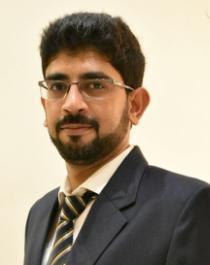 Facility Management & MEP ProfessionalCareer ProfileFacility Management professional with mechanical engineering background having over 4 years of hands-on experience, implementing safe working solutions for countries top organizations in power and retail sector. Conceptualize and Manage Operations and Maintenance programs for facilities hard services ranging up to $ 3M, full scale projects including 45 team member.Core competencies include Time & People Management, Energy Management, Contract and Vendor Management, Inspection, Troubleshooting, Maintenance, Planning, Scheduling, Organizing, Inventory control, Reporting, Estimation, HSE Implementation, Risk Management, Quality Assurance.Professional ExperienceUtility EngineerKEPCO Korean Plant Service (KPS) - Korea/PakistanJan 2017-Sept 2018Led a team of 4 sub-engineers and 32 technicians to provide on-site 24/7 operations and maintenance utility service 4 different zones of plant.Managed Planned Preventive Maintenance, Corrective Maintenance, Troubleshooting, Inspection, Testing and Inventory Management of all MEP equipment in 4 zones of plant.Raised client satisfaction by 33 % by designing and implementing processes that reduced time to answer complaints by 50 %.Responsible for Energy management, Operational reports, Inspection, Troubleshooting.Responsible for providing proposals and modifications among the plant internals.Awarded zero accident achievement in the year 2017.Coordinating and Maintaining all operations and maintenance related jobs relating to HVAC, Electrical, Plumbing, Firefighting, and water treatment systems.Successfully executed the installation job of waste management system by innovative strategies of worth $ 3.2M.Responsible for clients meeting, generating inspection reports and updating progress reports.Successfully executed the job of 183 CPH tube replacement at 40m height in record time of 5 days.Facility EngineerChase Up Shopping City- PakistanSept 2014-Dec 2016Served as a facility engineer in country’s premium retail business organization, delivering quality environment to the costumers. Managed all engineering related matters in 7 different outlets and 2 warehouses in multiple cities.Lead a team of 36 workers and supervisors to achieve round the clock operation of HVAC and electric supply to all outlets.Device and implement a strategy to improve the HVAC system efficiency of 3 outlets by 21 % before season business in 2015Give trainings to the technicians on personal and customers safety according of OSHA standards.Supervision of consultants and contractors for new projects and Annual Maintenance Contracts.Internships:Weatherford- Pakistan:	July 2014-Aug 2014Maintenance of drillings and fishing jars in BOUsAttock Oil Refinery- Pakistan:	July 2013- Aug 2013Maintenance of pumps, compressors and heat exchangersMIA Corporations- Pakistan:	June 2012-July 2012HVAC system installation in NUST H-12.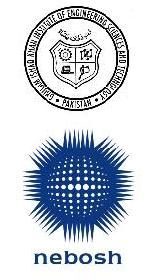 Software ProficienciesAutoCADCreo ParametricMS OfficeEmail: kaleem.387809@2freemail.com Email: kaleem.387809@2freemail.com Education and CertificationBS in Mechanical Engineering2010-2014GIK Institute of Engineering Science and Technology, PKNEBOSH2015International General Certification